Gute Pläne und Vorsätze für das nächste Jahrwerden ich werde    wir werdendu wirst       ihr werdeter wird         sie werdenIch werde davon mehr machen________________________________________________________________________              ________________________ Ich werde davon weniger machen!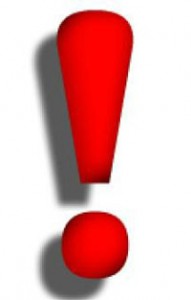 ________________________________________________________________________    